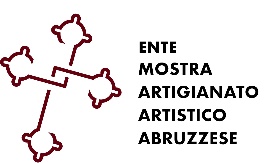 Ente Mostra Artigianato Artistico Abruzzese – Guardiagrele (CH)XXXVI EDIZIONE PREMIONAZIONALE DI POESIA DIALETTALE MODESTO DELLA PORTASCHEDA DI PARTECIPAZIONE – CATEGORIA BCon la sottoscrizione del presente modulo il Dirigente Scolastico autorizza il trattamento dei dati personali degli alunni partecipanti limitatamente a questo concorso e autorizza la pubblicazione delle poesie scelte rinunciando a qualsiasi diritto d'autore.Data ……………………………………………………………….                     Firma del Dirigente Scolastico ............................................................LA PRESENTE SCHEDA DI PARTECIPAZIONE CON ALLEGATA UNA SECONDA COPIA DELLA POESIA PARTECIPANTE DOVRÀ ESSERE INSERITA IN BUSTA CHIUSA ANONIMA ALL’INTERNO DEL PLICO CHE SARA’ INVIATO (ART.10).Denominazione ScuolaIndirizzoCittà - CAP - Provincia e-mailRecapiti TelefoniciInsegnante referenteNome dell’alunno/a partecipanteClasseRecapito Telefonico del docente referenteAltre informazioniLingua DIALETTALE: Titolo della POESIA: 